Demande de Forfait Mobilités Durables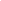 (Délibération n°2023-04-465 du 06 avril 2023)NOM Prénom :  Site : Grade : Résidence Administrative : Résidence Familiale : Quotité de travail : Durée de présence dans l’année :**************J’atteste avoir effectué ………. jours de déplacement domicile-travail en vélo/covoiturage (barrer la mention inutile) au titre de l’année ……...**************Attention : Demande à effectuer avant le 31 décembre de l’année pour laquelle est demandée le forfait ; Forfait non cumulable avec le remboursement des abonnements de transport domicile-travail.Signature de l'agent :	Vu pour certification de l'exactitude et conformité du présent mémoireThierry HEYNEN,Directeur Général